Guía Nº4 – Evaluación contenido sustantivos/ prefijos y sufijos - segundo trimestre 
LENGUAJE Y COMUNICACIÓN
Enviar el documento o fotografías de la evaluación respondida al correo electrónico isabelacardenasdocente@gmail.com se solicita especificar el nombre del estudiante y curso en el mensaje.Sustantivos 

1. Encierra en la sopa de letras todos los sustantivos comunes y propios que encuentres y luego clasifícalos en la tabla según corresponda. (1 pto. c/u) 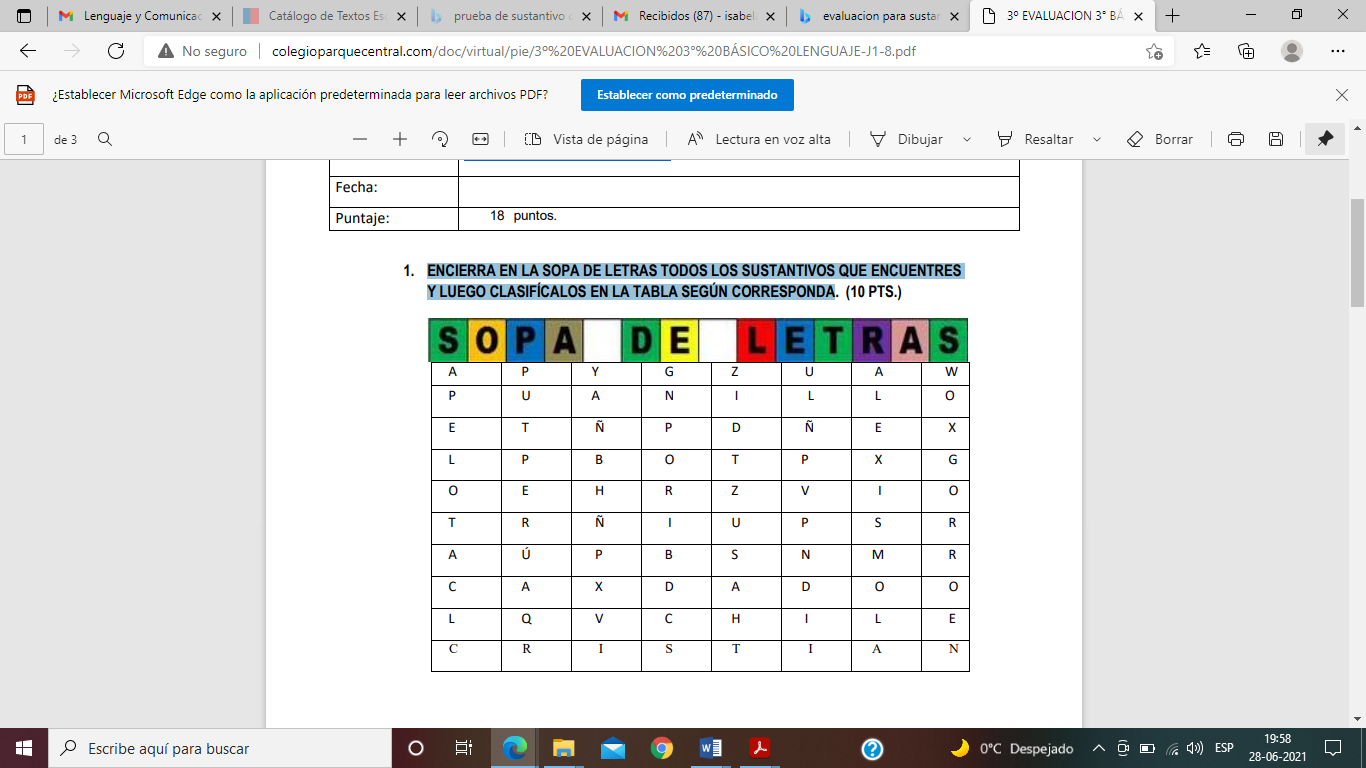 Escribe dentro del paréntesis la letra (C) si el sustantivo es concreto o (A) si es abstracto: (1 pto. c/u)1. loro (___)                    6. paz (___)                      11. piano (___)2. roca (___ )                  7. robot ( ___)                   12. sol (___ )3. orgullo ( ___)              8. amor (___ )                  13. enojo (___ )4. nube (___ )                 9. guitarra (___ )               14. ternura (___ )5. tristeza (___ )           10. locura (___ )                  15. tren (___)3. Escribe cinco sustantivos individuales junto con su nombre (sustantivo) colectivo. (1 pto. c/u)

Sustantivo individual:                                                         Sustantivo colectivo:1. _________________________                                   1. _____________________________2. _________________________                                   2. _____________________________3. _________________________                                   3. _____________________________4. _________________________                                   4. _____________________________5. _________________________                                   5. _____________________________Prefijos y Sufijos4. Encierra las palabras que poseen prefijos con rojo y las palabras que poseen sufijos con azul.
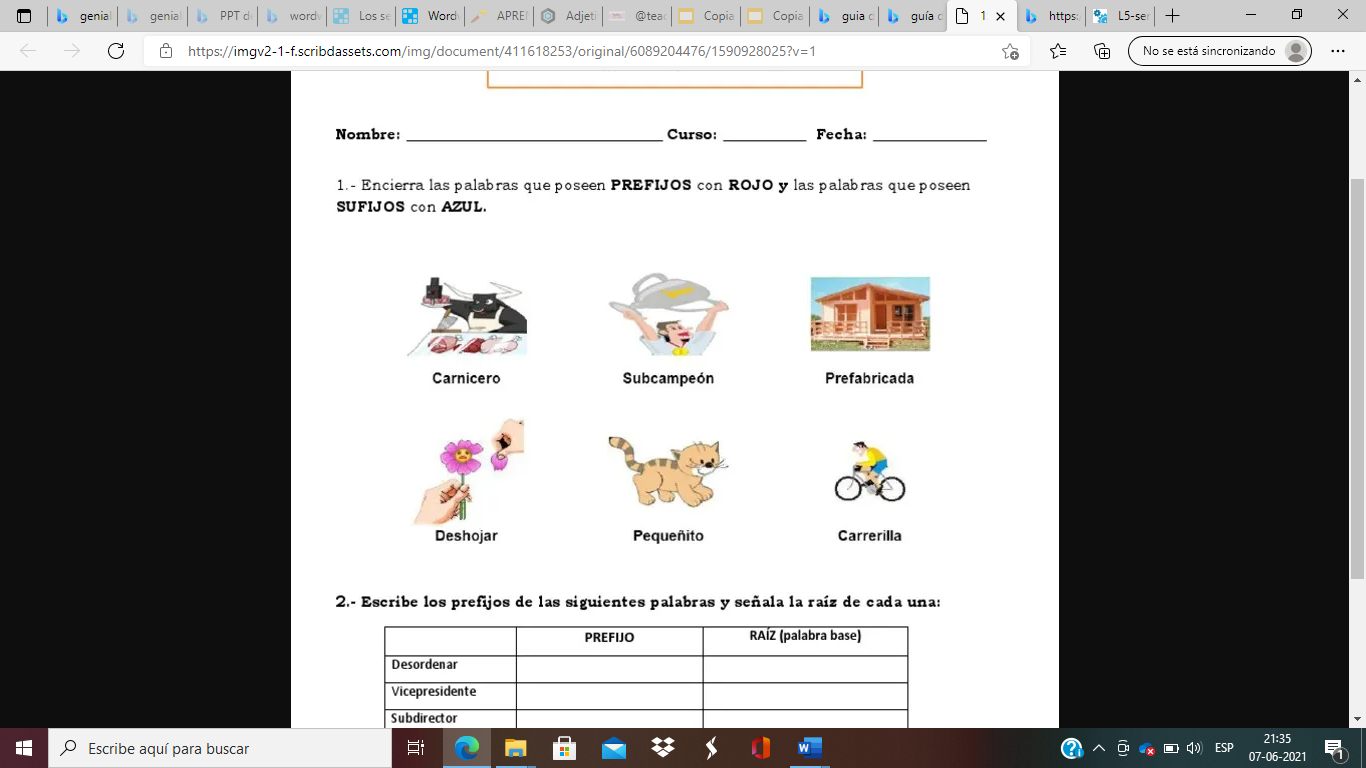 5. Completa las siguientes oraciones con la palabra que falta (1 pto. c/u)a)  Los _____________ son partículas que se anteponen a la raíz de una palabra y así formar una nueva palabra.b) Los _____________ son partículas que se agregan al final de la raíz formando una nueva palabra.c) Los sufijos _______________ expresan menor tamaño. Se forman añadiendo las terminaciones: ito, ita, illo, illa. Al final de la palabra.d) Los sufijos _______________ expresan mayor tamaño. Se forman añadiendo las terminaciones: azo, aza, ote, ota.Nombre del alumno:Curso:3 básicoFecha de entrega:01 de Julio.Instrucciones:Usa sólo lápiz grafito para contestar y si te equivocas usa goma de borrar.Antes de comenzar a responder la prueba, debes llenar la información solicitada en la parte superior.Lee atentamente cada ítem y vuelve a leer si es necesario para comprender mejor.Revisar el documento antes de enviar, en caso de no desarrollarse algún ítem se evaluará sólo lo entregado.OA-10Determinar el significado de palabras desconocidas, usando claves contextuales o el conocimiento de raíces (morfemas de base), prefijos y sufijos.OA-20Comprender la función de los artículos, sustantivos y adjetivos en textos orales y escritos, y reemplazarlos o combinarlos de diversas maneras para enriquecer o precisar sus producciones.Sustantivos comunesSustantivos propios